(Utg. 01-2022) Elektronisk utgave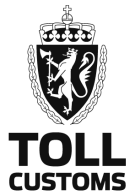 Application for TRK-number for COMPANIESThe application is sent to post@toll.noApplication for TRK-number for COMPANIESThe application is sent to post@toll.noApplication for TRK-number for COMPANIESThe application is sent to post@toll.noApplication for TRK-number for COMPANIESThe application is sent to post@toll.noApplication for TRK-number for COMPANIESThe application is sent to post@toll.no1. Customer information (All fields marked with * must be filled in – Use block letters)1. Customer information (All fields marked with * must be filled in – Use block letters)1. Customer information (All fields marked with * must be filled in – Use block letters)1. Customer information (All fields marked with * must be filled in – Use block letters)1. Customer information (All fields marked with * must be filled in – Use block letters)1. Customer information (All fields marked with * must be filled in – Use block letters)1. Customer information (All fields marked with * must be filled in – Use block letters)1. Customer information (All fields marked with * must be filled in – Use block letters)1. Customer information (All fields marked with * must be filled in – Use block letters)1. Customer information (All fields marked with * must be filled in – Use block letters)Company name (Must be spelled correctly) *Company name (Must be spelled correctly) *Company name (Must be spelled correctly) *Company name (Must be spelled correctly) *Company name (Must be spelled correctly) *Company name (Must be spelled correctly) *Company name (Must be spelled correctly) *Company name (Must be spelled correctly) *Company name (Must be spelled correctly) *Company name (Must be spelled correctly) *Address abroad *Address abroad *Address abroad *Address abroad *Address abroad *Address abroad *Postal number *City/Country *City/Country *City/Country *E-mailE-mailE-mailE-mailE-mailE-mailE-mailPhone numberPhone numberPhone numberForeign organization number, TIN / TNI / VAT / EORI or DUNS-number (must appear in the attached documentation) *Foreign organization number, TIN / TNI / VAT / EORI or DUNS-number (must appear in the attached documentation) *Foreign organization number, TIN / TNI / VAT / EORI or DUNS-number (must appear in the attached documentation) *Foreign organization number, TIN / TNI / VAT / EORI or DUNS-number (must appear in the attached documentation) *Foreign organization number, TIN / TNI / VAT / EORI or DUNS-number (must appear in the attached documentation) *Foreign organization number, TIN / TNI / VAT / EORI or DUNS-number (must appear in the attached documentation) *Foreign organization number, TIN / TNI / VAT / EORI or DUNS-number (must appear in the attached documentation) *Foreign organization number, TIN / TNI / VAT / EORI or DUNS-number (must appear in the attached documentation) *Foreign organization number, TIN / TNI / VAT / EORI or DUNS-number (must appear in the attached documentation) *Foreign organization number, TIN / TNI / VAT / EORI or DUNS-number (must appear in the attached documentation) *Reason for needing a TRK number *Reason for needing a TRK number *Reason for needing a TRK number *Reason for needing a TRK number *Reason for needing a TRK number *Reason for needing a TRK number *Reason for needing a TRK number *Reason for needing a TRK number *Reason for needing a TRK number *Reason for needing a TRK number *2. Required attachments2. Required attachments2. Required attachments2. Required attachments2. Required attachments2. Required attachments2. Required attachments2. Required attachments2. Required attachments2. Required attachmentsCopy of invoice / consignment note for the shipment. ID-numbers such as TIN / TNI / VAT / EORI or DUNS-number,  and home country should appear on the document.If the above-mentioned ID number does not appear on the invoice / consignment note, another document must also be attached showing the ID number. This can, for example, be a copy of company certificate from the foreign Registry Authority with their foreign organization number.Copy of invoice / consignment note for the shipment. ID-numbers such as TIN / TNI / VAT / EORI or DUNS-number,  and home country should appear on the document.If the above-mentioned ID number does not appear on the invoice / consignment note, another document must also be attached showing the ID number. This can, for example, be a copy of company certificate from the foreign Registry Authority with their foreign organization number.Copy of invoice / consignment note for the shipment. ID-numbers such as TIN / TNI / VAT / EORI or DUNS-number,  and home country should appear on the document.If the above-mentioned ID number does not appear on the invoice / consignment note, another document must also be attached showing the ID number. This can, for example, be a copy of company certificate from the foreign Registry Authority with their foreign organization number.Copy of invoice / consignment note for the shipment. ID-numbers such as TIN / TNI / VAT / EORI or DUNS-number,  and home country should appear on the document.If the above-mentioned ID number does not appear on the invoice / consignment note, another document must also be attached showing the ID number. This can, for example, be a copy of company certificate from the foreign Registry Authority with their foreign organization number.Copy of invoice / consignment note for the shipment. ID-numbers such as TIN / TNI / VAT / EORI or DUNS-number,  and home country should appear on the document.If the above-mentioned ID number does not appear on the invoice / consignment note, another document must also be attached showing the ID number. This can, for example, be a copy of company certificate from the foreign Registry Authority with their foreign organization number.Copy of invoice / consignment note for the shipment. ID-numbers such as TIN / TNI / VAT / EORI or DUNS-number,  and home country should appear on the document.If the above-mentioned ID number does not appear on the invoice / consignment note, another document must also be attached showing the ID number. This can, for example, be a copy of company certificate from the foreign Registry Authority with their foreign organization number.Copy of invoice / consignment note for the shipment. ID-numbers such as TIN / TNI / VAT / EORI or DUNS-number,  and home country should appear on the document.If the above-mentioned ID number does not appear on the invoice / consignment note, another document must also be attached showing the ID number. This can, for example, be a copy of company certificate from the foreign Registry Authority with their foreign organization number.Copy of invoice / consignment note for the shipment. ID-numbers such as TIN / TNI / VAT / EORI or DUNS-number,  and home country should appear on the document.If the above-mentioned ID number does not appear on the invoice / consignment note, another document must also be attached showing the ID number. This can, for example, be a copy of company certificate from the foreign Registry Authority with their foreign organization number.Copy of invoice / consignment note for the shipment. ID-numbers such as TIN / TNI / VAT / EORI or DUNS-number,  and home country should appear on the document.If the above-mentioned ID number does not appear on the invoice / consignment note, another document must also be attached showing the ID number. This can, for example, be a copy of company certificate from the foreign Registry Authority with their foreign organization number.Copy of invoice / consignment note for the shipment. ID-numbers such as TIN / TNI / VAT / EORI or DUNS-number,  and home country should appear on the document.If the above-mentioned ID number does not appear on the invoice / consignment note, another document must also be attached showing the ID number. This can, for example, be a copy of company certificate from the foreign Registry Authority with their foreign organization number.3. Information3. Information3. Information3. Information3. Information3. Information3. Information3. Information3. Information3. InformationCompanies that import goods into Norway are obliged to have a business ID-number that is used by the customs clearance system TVINN.Companies that do not have a Norwegian organization number from the Register of Business Enterprises must apply to the Customs Service for a TRK-number.In order for the Customs Service's case processing to go faster, the application form must be completely filled out and all necessary documents must be attached. Use one application form per. company.Companies that import goods into Norway are obliged to have a business ID-number that is used by the customs clearance system TVINN.Companies that do not have a Norwegian organization number from the Register of Business Enterprises must apply to the Customs Service for a TRK-number.In order for the Customs Service's case processing to go faster, the application form must be completely filled out and all necessary documents must be attached. Use one application form per. company.Companies that import goods into Norway are obliged to have a business ID-number that is used by the customs clearance system TVINN.Companies that do not have a Norwegian organization number from the Register of Business Enterprises must apply to the Customs Service for a TRK-number.In order for the Customs Service's case processing to go faster, the application form must be completely filled out and all necessary documents must be attached. Use one application form per. company.Companies that import goods into Norway are obliged to have a business ID-number that is used by the customs clearance system TVINN.Companies that do not have a Norwegian organization number from the Register of Business Enterprises must apply to the Customs Service for a TRK-number.In order for the Customs Service's case processing to go faster, the application form must be completely filled out and all necessary documents must be attached. Use one application form per. company.Companies that import goods into Norway are obliged to have a business ID-number that is used by the customs clearance system TVINN.Companies that do not have a Norwegian organization number from the Register of Business Enterprises must apply to the Customs Service for a TRK-number.In order for the Customs Service's case processing to go faster, the application form must be completely filled out and all necessary documents must be attached. Use one application form per. company.Companies that import goods into Norway are obliged to have a business ID-number that is used by the customs clearance system TVINN.Companies that do not have a Norwegian organization number from the Register of Business Enterprises must apply to the Customs Service for a TRK-number.In order for the Customs Service's case processing to go faster, the application form must be completely filled out and all necessary documents must be attached. Use one application form per. company.Companies that import goods into Norway are obliged to have a business ID-number that is used by the customs clearance system TVINN.Companies that do not have a Norwegian organization number from the Register of Business Enterprises must apply to the Customs Service for a TRK-number.In order for the Customs Service's case processing to go faster, the application form must be completely filled out and all necessary documents must be attached. Use one application form per. company.Companies that import goods into Norway are obliged to have a business ID-number that is used by the customs clearance system TVINN.Companies that do not have a Norwegian organization number from the Register of Business Enterprises must apply to the Customs Service for a TRK-number.In order for the Customs Service's case processing to go faster, the application form must be completely filled out and all necessary documents must be attached. Use one application form per. company.Companies that import goods into Norway are obliged to have a business ID-number that is used by the customs clearance system TVINN.Companies that do not have a Norwegian organization number from the Register of Business Enterprises must apply to the Customs Service for a TRK-number.In order for the Customs Service's case processing to go faster, the application form must be completely filled out and all necessary documents must be attached. Use one application form per. company.Companies that import goods into Norway are obliged to have a business ID-number that is used by the customs clearance system TVINN.Companies that do not have a Norwegian organization number from the Register of Business Enterprises must apply to the Customs Service for a TRK-number.In order for the Customs Service's case processing to go faster, the application form must be completely filled out and all necessary documents must be attached. Use one application form per. company.2. Applicant acceptance of receiving the TRK-number by e-mail (Must be filled in)2. Applicant acceptance of receiving the TRK-number by e-mail (Must be filled in)2. Applicant acceptance of receiving the TRK-number by e-mail (Must be filled in)2. Applicant acceptance of receiving the TRK-number by e-mail (Must be filled in)2. Applicant acceptance of receiving the TRK-number by e-mail (Must be filled in)2. Applicant acceptance of receiving the TRK-number by e-mail (Must be filled in)2. Applicant acceptance of receiving the TRK-number by e-mail (Must be filled in)2. Applicant acceptance of receiving the TRK-number by e-mail (Must be filled in)2. Applicant acceptance of receiving the TRK-number by e-mail (Must be filled in)2. Applicant acceptance of receiving the TRK-number by e-mail (Must be filled in)YesNoNoNoNoNoNoIf accept is not given, the reply will be given by digital postbox or sent by mail due to GDPR restrictions. Digital postbox requires an access role to the company's role in Altinn.If accept is not given, the reply will be given by digital postbox or sent by mail due to GDPR restrictions. Digital postbox requires an access role to the company's role in Altinn.If accept is not given, the reply will be given by digital postbox or sent by mail due to GDPR restrictions. Digital postbox requires an access role to the company's role in Altinn.If accept is not given, the reply will be given by digital postbox or sent by mail due to GDPR restrictions. Digital postbox requires an access role to the company's role in Altinn.If accept is not given, the reply will be given by digital postbox or sent by mail due to GDPR restrictions. Digital postbox requires an access role to the company's role in Altinn.If accept is not given, the reply will be given by digital postbox or sent by mail due to GDPR restrictions. Digital postbox requires an access role to the company's role in Altinn.If accept is not given, the reply will be given by digital postbox or sent by mail due to GDPR restrictions. Digital postbox requires an access role to the company's role in Altinn.If accept is not given, the reply will be given by digital postbox or sent by mail due to GDPR restrictions. Digital postbox requires an access role to the company's role in Altinn.If accept is not given, the reply will be given by digital postbox or sent by mail due to GDPR restrictions. Digital postbox requires an access role to the company's role in Altinn.If accept is not given, the reply will be given by digital postbox or sent by mail due to GDPR restrictions. Digital postbox requires an access role to the company's role in Altinn.I am aware of Norwegian laws that states it is illegal to present information and documents that are known as incorrect or fake.I am aware of Norwegian laws that states it is illegal to present information and documents that are known as incorrect or fake.I am aware of Norwegian laws that states it is illegal to present information and documents that are known as incorrect or fake.I am aware of Norwegian laws that states it is illegal to present information and documents that are known as incorrect or fake.I am aware of Norwegian laws that states it is illegal to present information and documents that are known as incorrect or fake.I am aware of Norwegian laws that states it is illegal to present information and documents that are known as incorrect or fake.I am aware of Norwegian laws that states it is illegal to present information and documents that are known as incorrect or fake.I am aware of Norwegian laws that states it is illegal to present information and documents that are known as incorrect or fake.I am aware of Norwegian laws that states it is illegal to present information and documents that are known as incorrect or fake.I am aware of Norwegian laws that states it is illegal to present information and documents that are known as incorrect or fake.DateDateDateDateDateName of applicant / applicant's representative / freight forwarderName of applicant / applicant's representative / freight forwarderName of applicant / applicant's representative / freight forwarderName of applicant / applicant's representative / freight forwarderName of applicant / applicant's representative / freight forwarder